SEGUNDA CLASE VIRTUAL.MARTES 2 DE MARZO.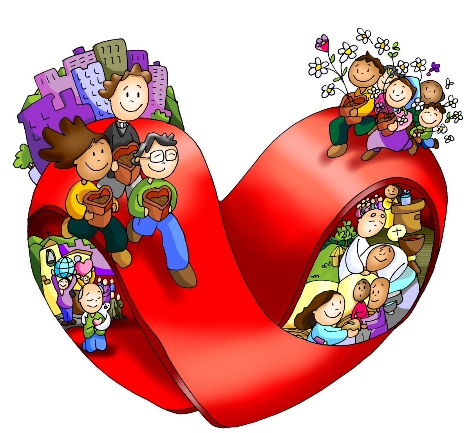 ¡¡JUNTOS HAREMOS QUE TODO SEA POSIBLE!!
* EN LA CARPETA DE LENGUA.JUNTOS CONSTRUIMOS LAS NORMAS DE CONVIVENCIA VIRTUALES Y PRESENCIALES  PARA ESTE AÑO:PIENSA: ¿Qué es convivir? ¿Cómo podemos mejorar la convivencia diaria dentro y fuera del aula?PIENSA: seis normas de convivencia fundamentales que nos ayuden a crecer este año tanto en la virtualidad como en el aula.Conversamos entre todos y las escribimos en los cartelitos. La seño las hará en cartulina y las pegará en el aula.                         EN LA VIRTUALIDAD                                                         EN EL AULA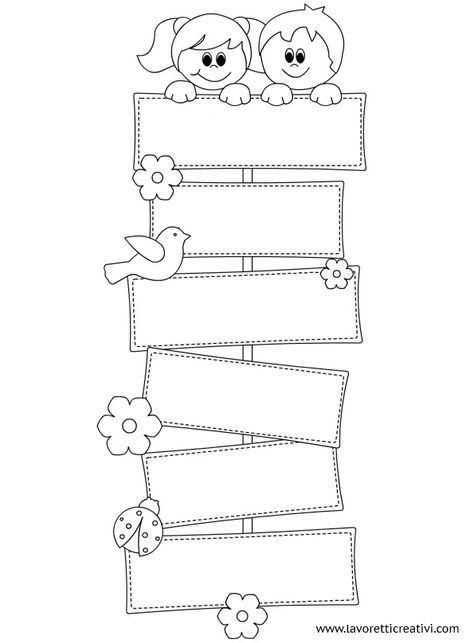 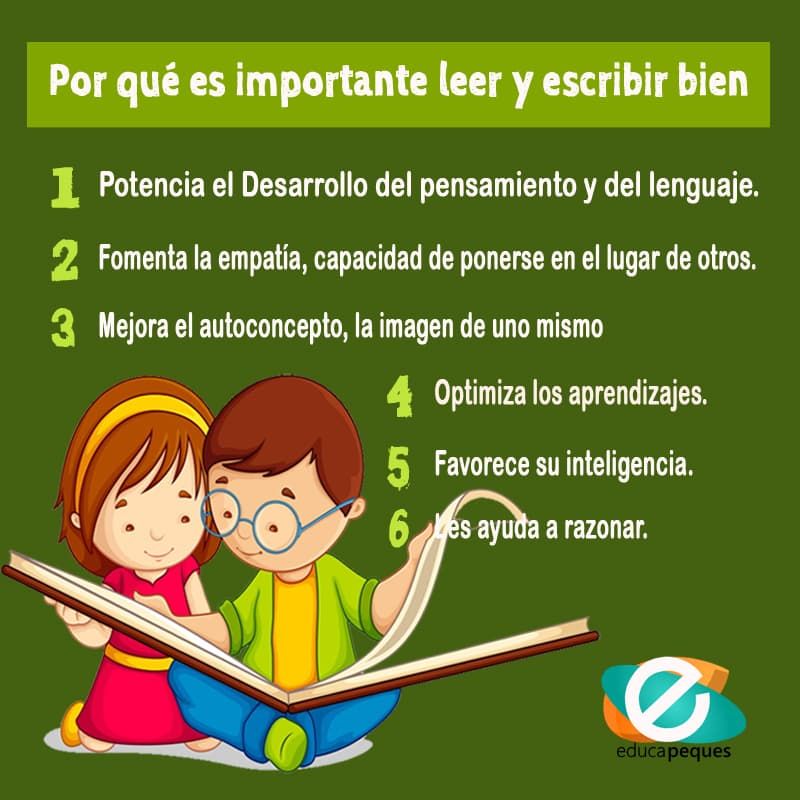 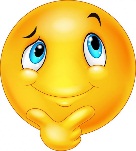 Lee los siguientes textos.ARREGLAR EL MUNDO.     Un científico vivía preocupado por los problemas del mundo y estaba dispuesto a encontrar los medios para solucionarlos. Pasaba días y días en busca de respuestas a sus dudas.     Cierto día, su hijo Benjamín, de tan solo seis años, invadió su laboratorio decidido a ayudarlo a trabajar. El científico, nervioso por la interrupción, le pidió al niño que fuese a jugar a otro lado. Pero, viendo que era imposible sacarlo del laboratorio, el padre pensó en algo que pudiese entretenerle, con el objetivo de distraer su atención.     De repente, se encontró con una revista, en donde había un mapa del mundo. Con unas tijeras recortó el mapa en varios pedazos y junto con un rollo de cinta engomada se lo entregó a su hijo. Luego le dijo:—Benjamín, como te gusta armar rompecabezas, te voy a dar el mundo hecho pedazos, para que lo repares tú solo sin ayuda de nadie.     Calculó que a su pequeño hijo le llevaría varios días recomponer el mapa destrozado, pero no fue así. Pasadas algunas horas, escuchó la voz del niño que lo llamaba con entusiasmo: — ¡Papá, ya lo armé!     Al principio, el padre no creyó que su hijo hubiera terminado la tarea. Pensó que sería imposible que a su edad lograra recomponer un mapa que jamás había visto antes.     Desconfiado, el científico detuvo lo que estaba haciendo y levantó la vista de sus anotaciones, con la certeza de que vería algo digno de un niño. Para su sorpresa, el mapa estaba completo. Todos los pedazos habían sido colocados en su debido lugar.     ¿Cómo es que el niño había sido capaz de hacerlo? Entonces, cariñosamente, le preguntó: —Hijo, tú no sabías cómo era el mundo, ¿cómo lo lograste?—Papá, yo no sabía cómo era el mundo, pero cuando sacaste el mapa de la revista para recortarlo vi que del otro lado estaba la figura de un hombre. Di vuelta los recortes y comencé a recomponer al hombre, que sí conocía y sabía cómo era. Cuando conseguí arreglar al hombre, di vuelta la hoja y vi que había arreglado el mundo.Analizamos y completamos:Tipo de texto: _________________________________Intención: ____________________________________Personajes: ___________________________________Lugar donde suceden los hechos: ____________________________Marcamos con “---“las sangrías y con (  ) el principio y final de cada párrafo.Completa:     Los párrafos son __________________________________________________________________________________________. Comienzan con ____________________ y terminan en ____________________ o _______________________.Las sangrías son el ___________________________________________¿Qué objetivo tenía el científico?¿Por qué decidió darle un rompecabezas para jugar?¿Cómo logra el niño armar el rompecabezas?Para arreglar el mundo ¿Quién debe cambiar?¿Que lograra si cambia?¿Qué enseñanza nos deja el desenlace de esta historia? ¿Consideramos que, más allá de la inocencia propia de su niñez, actuó sabiamente?Lee la siguiente frase y escribe lo que tu aprendiste de este texto:EN MATEMÁTICAS.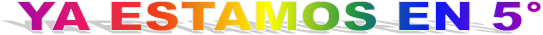 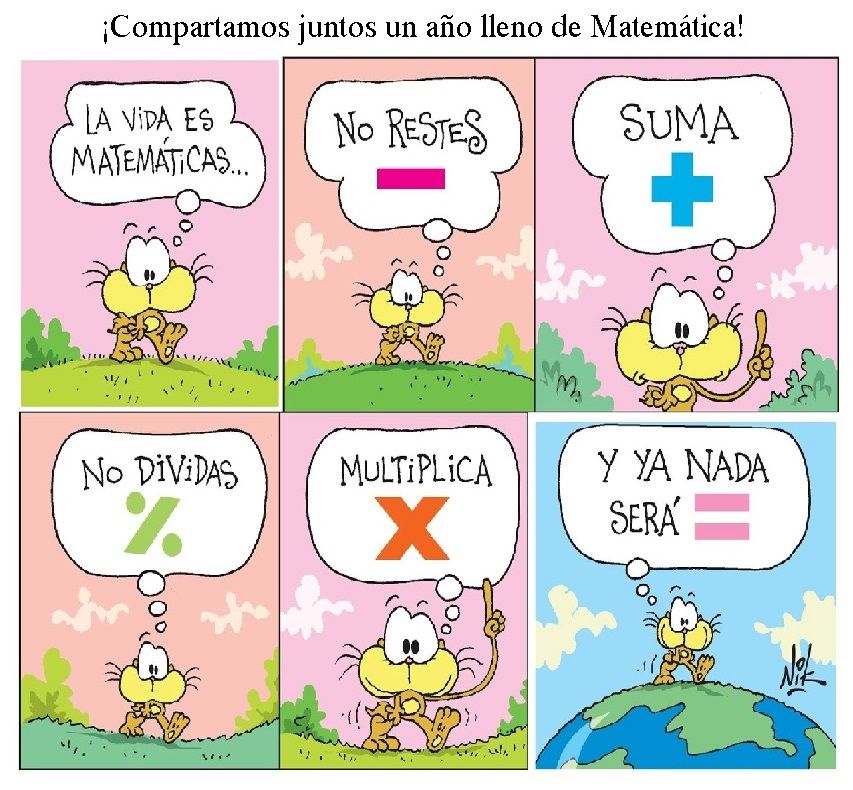 COMENCEMOS A RECORDAR LO APRENDIDO...¿Hasta qué número aprendieron el año pasado? Escríbanlo también en letras.Marca la opción correcta.Diez mil ciento diez.10.011               11.010               10.101                    10.110            Cincuenta y cinco mil cinco 50.505               55.005                  55.500               50.505Setenta mil setecientos siete70.077               77.700              70.707                     70.077  